I. Trắc nghiệm (3 điểm)Hãy khoanh tròn vào chữ cái đặt trước kết quả đúng:1.  Số thích hợp điền vào chỗ chấm là: 15, 25, 35, ... , 55, 65.      A. 40                                B. 45                              C. 36                        D. 752.  Phép tính có kết quả bằng 30 là:	A. 49 – 10                 B. 88 – 35             C. 75 - 54	               D. 16 + 153. Dấu điền vào chỗ chấm của 26 + 30  ……. 55 là:	A. >                          B. <                       C. =                         D. +4. Có tất cả bao nhiêu số tròn chục?     A. 10	B. 9	C. 8	D. 75. Số lớn nhất có một chữ số là:     A. 9	B. 10	C. 8	D. 16. Hôn nay là thứ tư ngày 8. Hôm qua là :     A. Thứ 5 ngày 9                                  B. Thứ 5 ngày 7               C. Thứ 3 ngày 7                                  D. Thứ 3 ngày 9II. Tự luận (7điểm)	Bài 1:  a. Đặt tính rồi tính: ( 2 điểm )            11 + 78                      86 - 60                            5 + 52                     99 – 33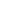 b. Tính:( 1 điểm )  41 + 4 + 3 =………..                               58cm – 8cm + 20cm = ………                        69 - 25 + 12 = ........                                 64cm + 22cm – 11cm = ......... ..          Bài 2: Đúng ghi Đ, sai ghi S: (1 điểm)40 + 5 <  49 – 7                                    79 – 24  <  97 – 42	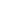 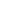 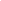 24  + 36  >  34  + 26                             32  +  15  =  87 - 40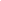 Bài 3: (0,5 điểm) Em học bài lúc 8 giờ tối . Khi đó kim ngắn chỉ vào số ......., kim dài chỉ vào số ...........Bài 4: (1 điểm ) Bác An có 25 quả na, 4 chục quả cam. Hỏi Bác An có tất cả bao nhiêu quả na và quả cam?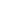 Phép tính: Trả lời: Bác An có  …… quả na và quả cam.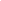 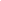 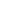 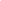 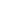 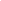 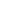 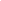 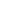 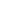 Bài 5 : Viết số thích hợp vào chỗ chấm: (1 điểm)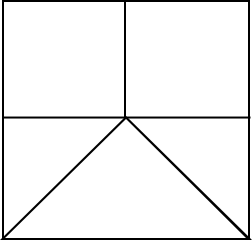 	Trong hình vẽ bên có: 				……….. hình vuông.     b)……….. hình tam giác.Bài 6: Viết dấu và số thích hợp để có phép tính đúng? (0.5 điểm)HƯỚNG DẪN CHẤM KTĐK CUỐI  HKII Năm học:  2020 -2021MÔN TOÁN - LỚP 1I. Trắc nghiệm:  Khoanh đúng mỗi đáp án được  0.5 điểmII. Tự luận Bài 1: a. ( 2 điểm) Mỗi phép tính đúng được 0.5 điểm   b. ( 1 điểm)  Mỗi phép tính đúng được 0.25 điểmBài 2: (1 điểm) Mỗi dấu điền đúng được 0.25 điểmBài 3: (0.5 điểm) Mỗi chỗ chấm điền đúng được 0.25 điểmBài  4: ( 1 điểm) - Viết đúng phép tính được 0.5 điểm- Điền đúng kết quả được 0.5 điểmBài  5: ( 1 điểm) - Đếm đúng  hình vuông được 0.5 điểm- Đếm đúng hình tam giác được 0.5 điểmBài  6: ( 0.5 điểm) Viết phép tính đúng được 0.5 điểmPHÒNG GD & ĐT QUẬN LONG BIÊNTRƯỜNG TIỂU HỌC GIA THƯỢNG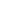 Họ và tên HS: ………………………….Lớp : 1A…Thứ         ngày      tháng      năm 2022BÀI KIỂM TRA ĐỊNH KÌ HỌC KÌ IINăm học 2021 - 2022Môn Toán - Lớp 1Điểm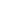 Nhận xét của giáo viên…………………………………………………………....................................................................................................................................................=58